§2072.  Agreement of the StateThe State pledges to and agrees with the holders of bonds, notes and other obligations issued under this chapter, and with those parties who may enter into contracts with the authority pursuant to this chapter, that the State will not limit, alter, restrict or impair the rights hereby vested in the authority and the participating health care facilities, the participating institutions for higher education and the participating institutions providing an educational program to acquire, construct, reconstruct, maintain and operate a project as defined in this chapter or to establish, revise, charge and collect rates, rents, fees and other charges as may be convenient or necessary to produce sufficient revenues to meet the expenses of maintenance and operation of the project and to fulfill the terms of any agreements made with the holders of bonds, notes or other obligations authorized and issued by this chapter, and with the parties who may enter into contracts with the authority pursuant to this chapter, or in any way impair the rights or remedies of the holders of such bonds, notes or other obligations of such parties until the bonds, notes and such other obligations, together with interest on the bonds, notes and other obligations, with interest on any unpaid installment of interest and all costs and expenses in connection with an action or proceeding by or on behalf of the bondholders, are fully met and discharged and such contracts are fully performed on the part of the authority. Nothing in this chapter precludes such limitation or alteration if and when adequate provision is made by law for the protection of the holders of such bonds, notes or other obligations of the authority or those entering into such contracts with the authority. The authority is authorized to include this pledge and undertaking for the State in such bonds, notes or other obligations or contracts.  [PL 2007, c. 354, §24 (AMD).]SECTION HISTORYPL 1971, c. 303, §1 (NEW). PL 1979, c. 680, §21 (AMD). PL 1993, c. 390, §28 (AMD). PL 2007, c. 354, §24 (AMD). The State of Maine claims a copyright in its codified statutes. If you intend to republish this material, we require that you include the following disclaimer in your publication:All copyrights and other rights to statutory text are reserved by the State of Maine. The text included in this publication reflects changes made through the First Regular and First Special Session of the 131st Maine Legislature and is current through November 1, 2023
                    . The text is subject to change without notice. It is a version that has not been officially certified by the Secretary of State. Refer to the Maine Revised Statutes Annotated and supplements for certified text.
                The Office of the Revisor of Statutes also requests that you send us one copy of any statutory publication you may produce. Our goal is not to restrict publishing activity, but to keep track of who is publishing what, to identify any needless duplication and to preserve the State's copyright rights.PLEASE NOTE: The Revisor's Office cannot perform research for or provide legal advice or interpretation of Maine law to the public. If you need legal assistance, please contact a qualified attorney.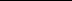 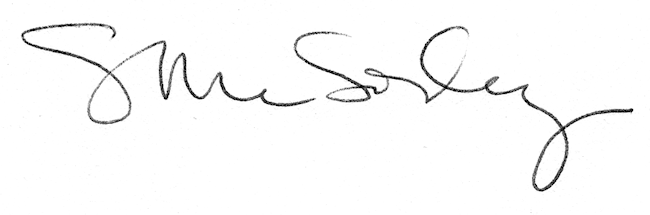 